BRANDON HIGH SCHOOL
BOYS VARSITY GOLFBrandon High School Boys Varsity Golf beat Clio High School 178-188Wednesday, May 1, 2019
3:00 PM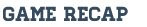 Brandon Top 4 Scores:
1. Nic Hibson 40
2. Nic Forbes 42
3. Brennan Baldwin 44
4. Samari McNeal 52

Clio Top 4 Scores:
1. Nathan Reynolds 45
2. Zack Hoyt 47
3. Pierce Paling 48
4. Ethan Webber 48